Заочный физико-математический лицей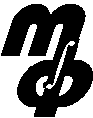 «Авангард»Е. Н. Филатовалгебра9Экспериментальный учебникЧасть 2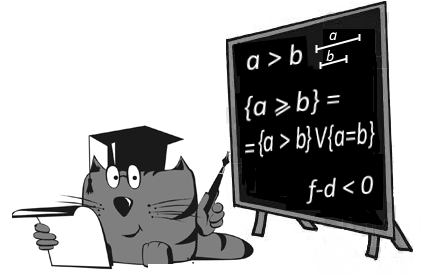 МОСКВА  –  2017 Заочный физико-математический лицей«Авангард»Е. Н. Филатовалгебра9Экспериментальный учебникЧасть 2МОСКВА  –  2017Филатов Е. Н. Математика-9. Часть 2. Экспериментальный учебник. – М.:  ЗФМЛ «Авангард», 2017. –     с.Учебник предназначен для углубленного изучения математики в 9-м классе. Главная цель учебника – научить учеников самостоятельно решать задачи, поэтому большое количество задач предлагается для самостоятельного решения. Все задачи условно разбиты на пять категорий сложности. К большинству задач приведены «подсказки» (краткие рекомендации к их решению) и ответы.©   Е.Н. Филатов, 2017© Заочный физико-математический лицей «Авангард», 2017Макет подготовлен   Е.Н. КочубейПодписано в печать   .   Формат  60×84/16.Объем  18,0 п.л.  Печать офсетная.  Тираж     экз. Заказ         .Автономная некоммерческая организация "Заочный физико-математический лицей "Авангард"
(АНО ЗФМЛ "Авангард"). 115446, Москва, Коломенский проезд, 16СОДЕРЖАНИЕГлава 2. Неравенства.§ 1. Числовые неравенства 	4§ 2. Линейные неравенства	33§ 3. Квадратные неравенства	57ИССЛЕДОВАНИЕ ФУНКЦИЙ§ 4. Функция или НЕ функция?	89§ 5. Область определения функции	94§ 6. Область значений функции	103§ 7. Нули функции и промежутки знакопостоянства	112§ 8. Возрастание, убывание, монотонность	117§ 9. Функции четные и нечетные………………………….129§ 10.Ограниченность функции. Максимум и минимум..144§ 11. Точки пересечения графиков. Уравнения.          Системы уравнений. Неравенства………………….152§ 12. Полное исследования функции……………………..158                              ДЕЛИМОСТЬ (ПРОДОЛЖЕНИЕ)§ 13. Делится или не делится?	..  167§ 14. НОК, НОД, Алгоритм Евклида……………………….182§ 15. Диофантовы уравнения……………………………….204§ 16. Деление с остатком…………………………………….213§ 17. Числа простые и составные…………………………..231ПОДСКАЗКИ 	238 ОТВЕТЫ 	262 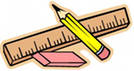 Глава 2. Неравенства§ 1. Числовые неравенстваМы знаем, что любые два числа можно сравнить. При этом для  любых двух чисел а и b будет справедливым одно из трёх утверждений: либо а < b, либо a = b, либо a > b. Утверждение вида а < b или a > b называется числовым неравенством. Например:  2 < 3, 0 > –100,  и т.д.Мы знаем, что всякое утверждение может быть либо истинным, либо ложным. Поэтому и числовые  неравенства могут быть как истинными, так и ложными, например: неравенство     2 <  3 – истинно, а  2 > 3 – ложно.Читатель: А можно ли дать строгое определение понятия числового неравенства?Автор: Конечно. И это определение достаточно очевидно.Определение 1: Число а больше числа b (a > b), если               а – b > 0; число а меньше числа b (a < b), если а – b < 0.А теперь, исходя из этого определения, попробуйте строго доказать, казалось бы, очевидное утверждение: если a > b, то b < a. Читатель: Если а > b, то а – b > 0, т.е. (a – b) – число положительное, но тогда противоположное ему число                         –(a – b) = –а + b = b – а есть число отрицательное, а если          b – a < 0, то b < a, что и требовалось доказать.Автор: Верно!  Назовём это утверждение свойством 1: Свойство 1. Если a > b, то b < a. Теперь вспомним, что неравенства бывают строгие (a > b, a < b) и нестрогие (а  b,  a  b). Утверждение: а  b означает, что справедливо одно из двух утверждений: либо а < b, либо a = b. На языке математической логики это можно записать так:{a  b} = {a > b}{a = b}.Например: верными являются нестрогие неравенства:  2  1,  2  2. Аналогично, утверждение: а  b означает: либо а < b, либо a = b,  т.е. {a  b} = {a < b}{a = b}.Например, верными являются нестрогие неравенства: 2  3 и 2  2.Задача 1.1. Сравните числа: а)  и 0,33;  б) 4,(2) и .Решение. Сравнить два числа а и b – это значит выяснить, какое из трёх утверждений: а < b, a = b или a > b в данном случае имеет место. Воспользуемся Определением 1: если а – b > 0, то a > b, если а – b < 0, то a < b, и вычислим разности тех чисел, которые нам надо сравнить.а)  – 0,33 = > 0. Значит, > 0,33.б) Вспомним, что запись 4,(2) означает бесконечную десятичную дробь: 4,(2) = 4,22222…, а = 4,2. Получаем разность чисел:   4,(2) –  = 4,22222… – 4,2 = 0,022222… > 0.  Значит, 4,(2) > .Ответ: а) > 0,33;  б) 4,(2) > .СТОП! Решите самостоятельно.Сравните числа.А1. а) 3,(7) и ;   б) 0,(1) и ;   в) 6,(3) и.Б1. – 1 и -.В1. а)  и 662;    б)  и 3,94 + 1,94.Задача 1.2. Сравните числа х и у, если:а) х – у = (–2,7)18;     б) х – у = (–1,116)9.Решение. Если х – у > 0, то х > y, а если х – у < 0, то х < y.а) х – у = (–2,7)18. Любое число, не равное нулю, в чётной степени положительно: а2п > 0. Значит, (–2,7)18 > 0, следовательно, х > у.    б) х – у = (–1,116)9. Отрицательное число в нечётной степени отрицательно: а2п + 1 < 0, если а < 0. Значит, (–1,116)9 < 0, следовательно, х < у.Ответ: а) x > у;  б)  x < y.СТОП! Решите самостоятельно.А2. Известно, что a < b. Может ли разность a – b выражаться числом: а) –8,01;  б) (–6,4)5;   в) |–3,3|;   г) (–2)35?Б2. Пусть a < b. Сравните числа:а) а + х и b + х;         б) а – 5 и b – 5;   в) а – b2 и b – b2;       г) а + х2 и b + х2.В2. Пусть a < b. Сравните числа: а) –2(а + 4) и –2(b + 4);       б)   и .В3. Докажите, что если 4а – 2b > 3а – b, то а > b.Свойство транзитивностиАвтор: Как доказать, что если a < b и b < c, то а < с?Читатель: Это же очевидно: если a < b, то число а находится на числовой оси левее числа b, а если b < c, то число b находится на числовой оси левее числа а (рис. 1.1). Значит, точка а левее точки с!                Рис. 1.1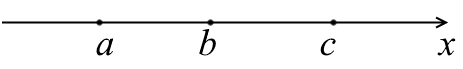 Автор: А нельзя доказать данное утверждение исходя только из Определения 1: а < b, если a – b < 0?Читатель: То есть нам дано, что a < b (a – b < 0) и b < c (b – c < 0), а надо доказать, что a < c (a – c < 0)?Автор: Совершенно верно.Читатель:  число b:  a – c = a – b + b – c (я прибавил и вычел число b), получаем (а – с) =. Получается, что число (а – с) – это сумма двух отрицательных чисел, а значит, (а – с) – число отрицательное, т.е. а – с < 0, что и требовалось доказать.Автор: Правильно. Это свойство числовых неравенств называется свойством транзитивности. Запомним!Свойство 2. Если а < b и b < c, то а < c.Задача 1.3. Сравните, если возможно, а и d, если известно, что: а) а = b, b < c, c  d;    б) а  с, b = c, d  b.Решение. Прежде всего, заметим, что сравнить числа а и d – это значит указать, какое из данных трёх соотношений верно:    a < d, a = d или а > d. Если мы говорим, что а  d, – это не сравнение, так как это лишь утверждение: либо a < d, либо a = d.а) а = b, b < c, c  d.  Надо сравнить а и d. Так как а = b, b < c, то a < c, получаем: а < с и с  d.  Вспомним, что нестрогое неравенство c  d означает: либо c < d, либо c = d. Рассмотрим эти случаи последовательно:1) если c < d, то a < c и c < d, значит, по свойству транзитивности неравенств a < d;2) если c = d, то a < c и c = d, значит, a < d.Получается, что в любом случае a < d.б) а  с, b = c, d  b. Требуется сравнить a и d . Так как b = с и d  b, то d  с, получаем: d  c и а  с (или с  а). 1) если d  с, то либо d < c, либо d = с;2) если c  а, то либо с < а, либо c = а.Разберем четыре возможных варианта:1) d < c и c < a  d < a (по свойству 2);2) d < c и c = a  d < a;3) d = c и c < a  d < a;4) d = c и c = a  d = a. Итак, в трёх вариантах d < a, а в четвёртом d = a. Поэтому можно лишь утверждать, что d  а – а это не сравнение! Значит, числа а и d сравнить нельзя.Ответ: а) a < d;   б) нельзя сравнить.СТОП! Решите самостоятельно.Б3. Известно, что: а < c, b > c, d > b. Сравните:  а и b, а и d, с и d.Б4. Известно, что:  т > 0,  k < 0,  m < n.  Сравните:  m и k,  k и n, n и 0.В4. Сравните, если возможно, а и d, если известно, что: а) а < b, c  b, c  d;      б) а  b, c > b, c  d.Сложение неравенствПусть справедливы неравенства а < b и c < d, тогда будет справедливо неравенство а + c < b + d. Словами это свойство неравенств можно сформулировать так: если сложить почленно верные неравенства одного знака, то получим верное неравенство.Докажем это свойство строго.Пусть a < b и c < d, тогда a – b < 0 и c – d < 0. Составим разность (а + с) – (b + d) и докажем, что она меньше нуля. В самом деле: (а + с) – (b + d) = а + с – b – d = (а – b) + (с – d) – это сумма двух отрицательных чисел, а значит, это – отрицательное число. Итак, (а + с) – (b + d) < 0, следовательно, (а + с) < (b + d), что и требовалось доказать.Запомним!Свойство 3: если а < b и с < d, то a + c < b + d.Задача 1.4. Докажите, что .Решение. Сначала докажем неравенство:  . Для этого составим ровно 100 неравенств:Сложим их почленно и получим: .Значит, 1.Теперь докажем неравенство . Но сначала ответим на вопрос: если a < b, а c  d, то верно ли неравенство a + c < b + d?Читатель: Наверное, надо рассматривать два случая: 1) a < b и с < d ;     2) a < b и с = d.В первом случае по Свойству 3: a + c < b + d. Во втором случае cоставим разность (а + с) – (b + d) = = a – b < 0  (a + c) < b + d. Значит, если a < b и c  d, то a + c < b + d.Автор: Всё верно. Теперь вернёмся к нашему неравенству . Составим 100 неравенств: 99 строгих и одно нестрогое:Сложим их почленно и получим:.Итак, мы доказали, что 1.СТОП! Решите самостоятельно.А3. Выполните почленное сложение неравенств:а) 8 > –1 и 1,5 > 1,3;      б) –2,4 < –2,1  и 0,6 <1,3.Б5. Верно ли, что:а) если х > 2 и у > 10, то х + у > 12, х + у > 10,  х + у > 20;б) если х <  и у < , то х + у < 1, х + у < 0,  х + у < 3.В5. Не вычисляя значения суммы, сравните:а) 0,7541 + 0,521 и 1;          б) 298 + 75 +361 и 1000;в) 0,204 + 0,205 + 0,215 + 0,218 + 0,209  и 1.Г1. Докажите, что .Умножение обеих частей неравенствана одно и то же числоЕсли a < b и с – положительное число, то ас <bc;  если a > b и с – положительное число, то ас >bc. Докажем данное утверждение.Так как а < b, то a – b < 0 по Определению 1. Составим разность:  ас – bc = с(a – b).Пусть с > 0, тогда с(a – b) < 0 как произведение положительного и отрицательного чисел, значит, ас – bc < 0  ac < bc, ч.т.д.Пусть с < 0, тогда с(a – b) > 0 как произведение двух отрицательных чисел, значит, ас – bc > 0  ac > bc, ч.т.д.Итак, мы получили еще одно свойство  неравенств. Запомним!Свойство 4.Если обе части верного неравенства умножить (или разделить) на одно и то же положительное число, то получится верное неравенство;Если обе части верного неравенства умножить (или разделить) на одно и то же отрицательное число и изменить знак неравенства на противоположный, то получится верное неравенство.Заметим, что разделить неравенство на число а  0 – это всё равно что умножить его на число .Задача 1.5. а) Умножьте обе части данного неравенства на указанное число: 1) –3 < 2 на 2;   2) –3 < 2 на (–2). б) Разделите обе части данного неравенства на указанное число: 1) –2 < 3 на 3;   2) –25 > –30 на (–5).Решение. а)  1) –3 < 2   –32 < 22  –6 < 4;     2) –3 < 2  –3(–2) > 2(–2)  6 > –4.б)  1) –2 < 3 ;     2) –25 > –30  .Ответ: а) –6 < 4; 6 > –4;   б);  5 < 6.СТОП! Решите самостоятельно.А4. Из данного верного неравенства получите новое верное неравенство, умножив обе части неравенства на одно и то же положительное число:   а) 15 < 20;     б) 5 > 4;     в) –2,5 < 3;    г) 1,1 < 1,2;   д) 1,3  1,2;   е) –5  6.Б6. Из данного верного неравенства получите новое верное неравенство, в котором каждое число замещено на противоположное: Например: так как 19 > 13, то –19 < –13.а) 3 > 0;    б) 5 > –1;   в) –9 < –1;   г) –5  –1;   д) 9  –2;   е) 0  3.В6. Известно, что 2,8 < и . Оцените значение выражения:  а) ;     б) ;     в) ;     г) .Задача 1.6. а) Умножьте неравенство: –0,75x > на –0,75. б) Определите, верно ли, что если а < –5, то а2 < –5а.в) Известно, что k > 3, l > 7; оцените значение выражения: –4k – 5l.г) Докажите, что если т < 4,5, то .Решение. а) При умножении обеих частей неравенства на отрицательное число его знак меняется на противоположный. Учтём, что 0,75 =, тогда –0,75x >.б) Если умножить обе части неравенства а < –5 на а, получим а2 < –5а. Но это верно, только если а > 0. Если а < 0, знак неравенства надо изменить на противоположный: а2 > –5а.в) Известно, что k > 3, l > 7. Нам надо оценить значение выражения –4k – 5l:k > 3  (–4)k < (–4)3  –4k < –12;l > 7  (–5)l < (–5)7  –5l < –35.Теперь сложим полученные неравенства почленно:–4k – 5l < (–12) + (–35)  –4k – 5l < –47.г) Надо доказать, что если т < 4,5, то :т < 4,5  .Значит, , что и требовалось доказать.Ответ: а) ;   б) да, если а > 0; в) –4k – 5l < –47.СТОП! Решите самостоятельно.Б7. Умножьте неравенства:а) 3х < 9а – 15b на 3; б) –5х > 10а – 5b на -5; в)  на.Б8. Верно ли, что:        а) если а > 2, то а2 >2а;   б) если а < 2, то а2 < 2а;          в) если а > –5, то а2 > –5а.В7. Известно, что k > 3, l > 7. Оцените значение выражения:а) 2k + 3l;     б) –k – l;     в) k + 1,5l.В8.  Докажите, что если т < 4,5, то:а) ;     б) ;     в) .Если a < b и с – любое число, то a + c < b + cДокажем это утверждение. Составим разность:(a + c) – (b + c) = (a – b) + (c – c) = a – b.Так как а < b, то a – b  < 0, значит, (a + c) – (b + c) < 0, т.е. a + c < b + c, что и требовалось доказать.Итак, мы доказали ещё одно свойство числовых неравенств.Свойство 5. Если к обеим частям верного неравенства прибавить одно и то же число, то получится верное неравенство.Из этого свойства вытекает ещё одно. Свойство 6. Всякое число можно перенести из одной части неравенства в другую, изменив его знак на противоположный.Докажем это. Нам дано а > b + c.Надо доказать: a – c > b. Прибавим к обеим частям неравенства (–с),  получим:  a + (–c) > b + c + (–c)   a – c > b, что и требовалось доказать.Как Вы помните, такие же действия можно производить при решении уравнений.Задача 12.7. Докажите: если х(х + 3) < (х + 2)2, то х > –4.Решение.   х(х + 3) < (х + 2)2  х2 + 2х < x2 + 4x + 4. Прибавим к обеим частям неравенства (–х2) и получим:(–х2) + х2 + 2х < (–х2) + x2 + 4x + 4  2х < 4x + 4.Перенесём 2х из левой части в правую, а 4 из правой части в левую, поменяв их знаки на противоположные:2х < 4x + 4   –4 < 4x – 2x  –4 < 2x  2x > –4,что и требовалось доказать.СТОП! Решите самостоятельно.А5. Известно, что a > b. Запишите неравенство, которое получится, если:а) к обеим частям данного неравенства прибавить число 10; –17; т; b + c; –b;в) из обеих частей данного неравенства вычесть число 6; –9;      b – c;  a.Б9. Выясните, какое из двух чисел: т и п больше, если известно, что:а) т + 12 < п + 12;          б) 3,5 – т > 3,5 – п;в) –0,3 – т > –0,3 – п;      г) 4,9 + т < 4,9 + п.В9. Докажите, что:а) если х(х + 2) < (х – 2)(х + 3), то х < –6;б) если х(х + 6) > (х + 1)(x + 4), то х > 4;в) если (х – 3)2 < х(х – 5), то х > 9.Оцениваем значение выраженияЗадача 1.8. Известно, что 10 < a < 16. Оцените значение выражения:  а) 0,5а;   б) а – 16;   в) –3а;    г) 2а + 1.Решение. а) Напомним, что двойное неравенство 10 < a < 16 – это краткая запись двух неравенств:  10 < a  и а < 16.Каждое из этих двух неравенств можно умножить на 0,5, получаем:100,5 < a0,5  5 < 0,5а;      a0,5 < 160,5  0,5а < 8.Полученные неравенства можно записать в виде  двойного неравенства: 5 < 0,5a < 8, что и будет являться оценкой выражения 0,5а (т.е. мы указали, в каких границах находится эта величина).Читатель: Но стоило ли переводить двойное неравенство в два обычных? Можно было сразу произвести умножение: 100,5 < a0,5 < 160,5  5 < 0,5а < 8.Автор: Вы правы. В дальнейшем так и будем делать.б) 10 < a < 16 10 – 16 < a – 16 < 16 – 16  –6 < a – 16 < 0.в) 10 < a < 16 (–3)10 > a(–1) > 16(–1)  –30 > –3a > –48    –48 < –3a < < –30 (здесь при умножении на –3 мы поменяли знаки неравенств на противоположные).г) 10 < a < 16    210 < 2a < 216    210 + 1 < 2a + 1 <  < 216 + 1  21 < 2a + 1 < 33.Ответ: а) 5 < 0,5а < 8;     б) –6 < a – 16 < 0;    в) –48 < –3a <–30; г) 21 < 2a + 1 < 33.СТОП! Решите самостоятельно.А6. Можно ли утверждать, что х < у, если:    а) 2 – х > 2 – у;      б) –3,5х > –3,5у;         в) –41 + х < –41 + у;          г) .Б10. Известно, что т > 1, п > 4. Оцените значение выражения:  а) т + п  + 4;    б) 12 – 4п – 3т;    в) 3 – 2т – 5п;    г) 7т + 6п + 1.Б11. Докажите, что если b > 0,5, то:а) 2b + 4 > 5;      б) –6b + 8 < 5;      в) 4,5b – 3,25 > –1;   г) –7b –2 < –5,5.В10. Известно, что 2,6 << 2,7. Оцените значение выражения:  а) ;    б) ;    в) ;    г) .Можно ли умножать неравенство на неравенство?Автор: Как Вы считаете, если а > b и c > d, то можно ли утверждать, что ас > bd? Т.е. будет ли верным неравенство, полученное почленно умножением левых и правых частей двух верных неравенств одного знака?Читатель: Я думаю, что если a > b > 0 и c > d > 0, т.е. все числа положительные, то да. Ведь если считать, что а и с – стороны одного прямоугольника, а b  и d – стороны другого прямоугольника, при этом а > d и c > b, то ас и bd – площади этих  прямоугольников. Ясно, что площадь прямоугольника со сторонами а и с будет больше площади прямоугольника со сторонами b и d (рис. 1.2).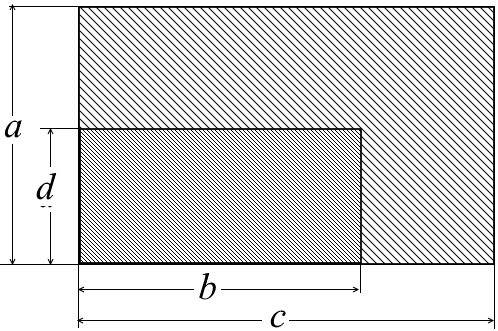 Автор: Согласен! Приведём теперь чисто алгебраическое доказательство этого утверждения.Пусть a > b > 0 и c > d > 0, докажем, что ас > bd.Составим разность ac – bd. Сделаем такую «хитрость»: прибавим и вычтем к этой разности bc, получим:ac – bd + bc – bc = ac –bc + bc – bd = c(a – b) + b(c – d).Таким образом, ac – bd = c(a – b) + b(c – d).Заметим,  что  так  как  a > b, то a – b > 0;  а так как c > d, то с – d > 0. Кроме того,   с > 0 и b > 0. Значит, и всё выражение c(a – b) + b(c – d) > 0, следовательно, ac – bd > 0  ac > bd.Итак, мы доказали еще одно важное свойство.Свойство 7. Если a > b > 0 и c > d > 0, то ас > bd.Автор: Теперь зададимся вопросом: можно ли перемножать неравенства a > b  и c > d, если b< a< 0 и d< c< 0, т.е.  если все числа:  a,  b,  c и  d отрицательные?Читатель: Если сделать такие же преобразования, то получим: ac – bd = c(a – b) + b(c – d). Но здесь a – b > 0 и c – d > 0, а c < 0 и b < 0,  т.е. у нас сумма двух отрицательных чисел: c(a – b) < 0  и  b(c – d) < 0, а значит, c(a – b) + b(c – d) = ac – bd < 0    ac < bd.Следовательно, в этом случае знак неравенства надо изменить на противоположный.Автор: Верно! Итак, мы доказали Свойство 8. Если b < a < 0  и d < c < 0, то  bd > ас.А теперь рассмотрим случай, когда a > b > 0 и 0 > c > d. В этом случае перемножать неравенства вообще нельзя, так как может получиться всё, что угодно. Например:т.е. при перемножении неравенств знак неравенства может сохраняться, а может меняться на противоположный.Автор: Теперь следующий вопрос: при  a > b > 0 можно ли утверждать, что aп > bп, если п – натуральное число?Читатель: Конечно! Возьмём п неравенств:  и последовательно перемножим их почленно. Получим aп > bп.Автор: Верною.Запомним!Свойство 9.  Если а > b > 0, то ап > bп , п  .А можно ли утверждать, что если b < a < 0, то  bп< aп?Читатель: Я думаю, что нет. Если b < a < 0 , то при перемножении двух неравенств b < a  и b < а  по свойству 8 мы получим неравенство b2 >а2, т.е. мы должны поменять знак неравенства на противоположный.Автор: Согласен! А если перемножить а2 < b2 и а2 < b2?Читатель: Поскольку 0 < а2 < b2, знак неравенства не изменится. Получится а4 < b4.Автор: Верно. Аналогично получаем а6 < b6, а8 < b8, и т.д.Читатель: Получаем, что если b < a < 0, то  b2п > a2п?Автор: Совершенно верно! Запомним!Свойство 10. Если b < a < 0, то  b2п > a2п, п  . Теперь обсудим следующий вопрос: если a > b, можно ли утверждать, что а2п+1 < b2n+1 при любом значении а и b?Читатель: По-моему, можно, ведь функция у = = х2n+1, как мы знаем, возрастающая на всей области своего определения (рис. 1.3). Значит, если а > b, то при любых значениях а и b – как положительных, так и отрицательных. Автор: Верно! Запомним.Свойство 11. Если a > b, то а2п+1 > b2n+1, п  . Подведем итог нашей беседы. Мы рассмотрели пять свойств неравенств, связанных с умножением.Свойство 7. Если a > b > 0 и c > d > 0, то ас > bd.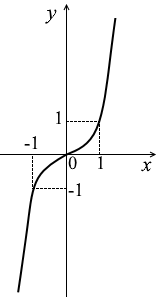 Свойство 8. Если 0 > a > b  и 0 > c > d, то ас < bd. Свойство 9. Если а > b > 0, то ап > bп, п  .Свойство 10. Если b < a < 0, то  b2п > a2п, п  .Свойство 11. Если a > b, то а2п+1 > b2n+1, п  .Задача 1.9. Определите, верно ли, что: а) если а > 3, b > 5, то ab > 15;           в) если а > 4, то a2 > 16;б) если а < 2, b < 3, то ab < 6;             г) если а < 6, то a2 < 36.Решение. а) Поскольку а > 3 > 0 и b > 5 > 0, то по свойству 7 получим: ab > 35  ab > 15. Всё верно.б) Если а < 2, b < 3, то невозможно сказать, какой знак имеют числа а и b: они могут быть как положительными (например, 1 < 2, 1,5 < 3), так и отрицательными (например, –1 < 2, –1,5 < 3). Поэтому перемножать такие неравенства нельзя, и наш ответ: будет таким: из того, что а < 2 и b < 3, НЕ СЛЕДУЕТ, что ab < 6.в) Если а > 4, то a > 4 > 0, значит, по свойству 8 получим: а2  > 42, то a2 > 16, все верно. г) Если а < 6, то знак числа a не определен, поэтому неравенство a2 < 36 может быть неверным (например: а = –7, –7 < 6, но (–7)2 > 62). Т.е. из того, что а < 6, НЕ СЛЕДУЕТ, что  a2 < 36.Ответ: а, в) да;  б, г) нет.СТОП! Решите самостоятельно.А7. Выполните почленное умножение неравенств:а) 15 > 12 и 0,3 > 0,2;       б)  и 4 < 6.Б12. Сравните ас и bd, где а, b, c, d  – положительные числа:а) a < b, c = d;   б) a > b, c  d;   в) a  b, c  d;  г) a = b, c > d.В11. Определите, верно ли, что:а) если х > 10 и у > 20, то ху > 200; xy > 100; xy > 300;        б) если 0 < х < 2 и 0 < у < 5, то ху < 10; xy < 12; xy < 9;в) если х < 3 и у < 2, то ху < 6.В12. Известно, что a < b. Сравните:а) а3 и b3;   б) –1,5а5 и –1,6b5;   в) –а7 – 3  и –b7 – 3.        Свойство 12: если  a > b > 0 , то Докажем это свойство. Составим разность . Так как а > b, то a – b > 0, а b – a < 0; так как а > 0 и b > 0, то ab > 0. Значит, у дроби  числитель – отрицательное число, а знаменатель – положительное. Следовательно, , а значит, , что и требовалось доказать.Заметим, что при b < a < 0  неравенство  неверно (например, –2<–1<0 , но    ).Задача 1.10. Определите, верно ли, что: а) если а > 1, то ;              б) если а < 2, то ;в) если а < 5, то ;             г) если а > 7, то .Решение.а) 0<1<а, тогда по свойству 12 , отсюда , т.е. , все верно.б) В неравенстве а < 2 знак числа а не определен,  поэтому утверждать, что , у нас нет оснований. Значит, и неравенство  может быть неверным (например, пусть , тогда  ). Следовательно, из того, что а < 2, НЕ СЛЕДУЕТ, что в) Так как а < 5, то а, возможно, меньше нуля. Значит, неравенство  может быть неверным, а следовательно, и неравенство  может быть неверным. Т.е. из того, что      а < 5,  НЕ СЛЕДУЕТ, что г) Если а > 7 > 0, то по свойству 12    , все верно.Ответ: а, г) да;   б, в) нет.СТОП! Решите самостоятельно.Б13. Запишите неравенство, которое получится, если числа в левой и правой частях неравенства заменить на обратные.Например:  так как 5 < 6, то .а) Так как 6 > 3, то …;          б) так как 7  10, то …;в) так как 2 < 4, то …;           г) так как 11 < 12, то …;д) так как 13  12, то …;       е) так как 15  26, то …В13. Известно, что a, b, c, d – положительные числа, причём a > b, d < b, c > a. Расположите в порядке возрастания числа .Сравниваем иррациональные числаАвтор: Как Вы думаете, можно ли утверждать, что если ап > bп (а > 0, b > 0), то a > b?Читатель: Я считаю, что да. Так как, функция у = хп при х > 0 возрастающая при любом натуральном п.Автор: Верно! Запомним.Свойство 13.  Если ап > bn   (п  , а > 0, b > 0),  то a > b.  Задача 1.11. а) Докажите числовое неравенство 1,8 >. б) Сравните числа   и .Решение. Читатель: а) Требуется доказать, что 1,8 >. Пусть 1,8 > > 15 > 0, тогда по свойству 9:  –это верное неравенство, значит, 1,8 >.Автор: Не торопитесь! Из Вашего доказательства следует, что если 1,8 >, то 3,24 > 3. Но возникает вопрос: если 3,24 > 3, то верно ли 1,8 >? Ведь мы уже знаем, что если верна прямая теорема, то не обязательно верна обратная. Например, из того, что число а делится на 4, следует, что число а делится на 2. Но из того, что число а делится на 2, не следует, что оно делится на 4!Читатель: Хорошо, пустим «нашу логику» в обратную сторону. Есть верное числовое неравенство 3,24 > 3. Учтём, что 3,24 = 1,82, а 3 = ()2. Тогда наше неравенство имеет вид 1,82 > . А если а2 > b2 и числа а и b – положительные, то по свойству 12 а > b, значит, 1,8 >, что и требовалось доказать.Автор: Вот теперь все логично!б) Нам надо сравнить два числа:  и . Сделаем такую «хитрость»: возведём оба числа в 20-ю степень:  и . Запишем верное равенство: 1024 > > 625 и «пустим рассуждения» в обратную сторону: 1024 > 625  45 > 54   .Итак, мы получили .При решении подобных примеров в дальнейшем будет достаточно, если мы проведем только «прямую» цепочку рассуждений и укажем, что все  выкладки можно провести в обратном порядке, и при этом знак неравенства не нарушится. Какой именно знак неравенства (< или >) надо ставить, становится понятно только в конце:45 > 54  1024 >625.СТОП! Решите самостоятельно.Б14. Сравните числа: а) 2,8 и ;       б) и 1,7;      в)  и 3,4;     г) и 2,8.Б15. Докажите, что: а) ;      б) ;       в) .В14. Докажите, что: а) ;    б) ;   в) ; г).Сравниваем суммы радикаловЗадача 1.12. Сравните числа а и b, если:а) ,  ;б) , ;в) , .Решение.а) Нам надо сравнить  и  . Мы не знаем, какое из этих чисел больше, поэтому предположим, что  . Исходя из этого предположения продолжим наши рассуждения: .Теперь попробуем «пустить логику» в обратную сторону:1. Есть верное числовое  неравенство  45 > 32 .2. Если а2 > b2   (а > 0, b > 0),  то по свойству 13 a > b. Значит,  .3. Умножим обе части неравенства на 2:  .4. Прибавим к обеим частям число 18: .5. Представим в левой части: 18 = 15 + 3, а в правой части: 18 = 16 + 2 и учтем, что  , получим: .6. Если а2 > b2   (а > 0, b > 0),  то по свойству 13 a > b. Значит,   > .Таким образом, мы доказали, что из неравенства 45 > 32 следует неравенство  > .Конечно, догадаться, как пустить рассуждения «в обратную сторону», не проведя их предварительно в «прямом» направлении, практически невозможно. Но мы видим главное: если провести прямые преобразования от неравенства  >  до неравенства 45 > 32, то можно провести и «обратные» преобразования от неравенства 45 > 32 до неравенства  > . Поэтому в дальнейших аналогичных примерах мы ограничимся «дорогой в одну сторону», подразумевая, что можно «пройти» и в обратном направлении.б) Сравниваем  и . Предположим, что а > b, т.е. . Тогда:Мы получили неверное числовое неравенство 70 < 66. Значит, если мы теперь проведём преобразования в обратном порядке, то получим неверное числовое неравенство . Следовательно, верным будет отрицание этого неравенства, т.е. . Ясно, что, начав наши рассуждения с этого неравенства, мы бы пришли к верному неравенству          70 > 66. Итак: в) Сравним  и . Пусть а > b, тогда.Мы получили верное числовое неравенство, значит . Ответ: а)  > ;   б) ;                в) .СТОП! Решите самостоятельно.Б16. Сравните значения выражений: а)  и ;   б)  и ;   в) и .Б17. Докажите неравенство:а) ;       б) ;   в);            г) .В15. Сравните числаи ,если:а)  и ;   б)  и ;   в) и .Задачи на оценку значения выраженияЗадача 1.13. Трёхтомную энциклопедию и десятитомное собрание сочинений хотят разместить на книжной полке длиной 80 см. Возможно ли это, если толщина тома энциклопедии (а см) и толщина тома собрания сочинений (b см) находятся в границах 6,5 < a < 7,4,  2,9 < b < 4,3?Решение. Если мы разместим на полке три тома энциклопедии толщиной а см каждый и 10 томов собрания сочинений толщиной b см каждый, то все эти 13 книг займут на полке место длиной 3а + 10b. По условию задачи6,5 < a < 7,4,   (1)2,9 < b < 4,3.   (2)Умножим неравенство (1) на 3, а неравенство (2) – на 10 и сложим их почленно:.Поскольку длина полки 80 см, а 3а + 10b < 65,2 < 80 см, то все книги уместятся на полке.Ответ: да.СТОП! Решите самостоятельно.Б18. Оцените разность х – у, если: а) 3 < x < 4,  10 < y < 11;          б) 20 < x < 21,  35 < y < 36.Б19. Зная, что 3,14 <  < 3,15, оцените: а) 2;           б) ;           в) –10;           г) .В16. Определите, можно ли перевезти на автомобиле, грузоподъёмность которого 5 т, одновременно 2 м3 бука и 3 м3 ясеня, если известны границы плотности  (в г/см3) бука (0,7 < б < 0,9) и ясеня (0,6 < я < 0,8).В17. Николай договорился о встрече в метро в 10 ч. На дорогу от дома до метро у Николая уходит от 10 до 15 мин, а на поездку в метро до места встречи – от 18 до 20 мин. Успеет ли он к назначенному времени, если выйдет из дома: а) в 9 ч 20 мин;  б) 9 ч 40 мин;  в) в 9 ч 30 мин?Верно ли, что…Задача 1.14. Можно ли утверждать, что если а > b, то:а) 3а + 12 > 3b + 10;   б) ;   в) ;   г) ?Решение. а) Если a > b, то 3а > 3b  3а + 12 > 3b + 12, а 3b + 12 > 3b + + 10. Значит, 3а + 12 > 3b + 10 – это верное неравенство.б) a > b  2а > 2b. Автор: Можем ли мы теперь разделить обе части неравенства на b и получить неравенство ?Читатель: Можем! Но при b > 0.Автор: А такого условия у нас нет.Читатель: Значит, не можем. Вообще говоря, неравенство  будет неверным. Например, если а = 3, b = –1, то a > b,  т.е. 3 > –1, но неравенство  будет неверным, так как .Автор: Совершенно верно.в) Нам надо выяснить, верно ли, что если a > b ,то  7а > 5b. Читатель: Из того, что a > b, следует, что  7a > 7b.Автор: А следует ли отсюда, что  7а > 5b?Читатель: Для этого нужно выяснить, верно ли, что 7b > 5b.(Если  да, то 7a > 7b> 5b )  Составим разность: . Ясно, что если , то, а если , то .Автор: Значит, если , то из  следует, что 7a >5b, а если , то нет?Читатель: Да. И вот пример: пусть .Но  !Автор: Совершенно верно! Следовательно, вообще говоря, неравенство 7а > 5b будет неверным.г) a > b. Нам надо выяснить, верно ли неравенство . Составим разность: . Вопрос: если a > b, то можно ли утверждать, что ?Читатель: Если a > b > 0, то да. Если a > b, но a < 0 и b <0, то a  – b > 0; a + b < 0 и ab > 0. Значит,  . Следовательно, неравенство  будет неверным.Автор: Согласен. Таким образом, из того, что a > b, нельзя утверждать, что .Ответ: а) да; б–г) нет. СТОП! Решите самостоятельно.Б20. Зная, что а < b, сравните:   а) 5а и 5b + 1;      б) 3а – 6 и 3b;  в) –а + 8 и –b + 7;       г) 5b + 2 и 5а – 3.Б21. Определите, верно ли, что а – положительное число, если известно, что:    а) 13а > 6а;       б) 5а < 7а;       в) –3а + 7 > –а + 7;    г) –6а + 1 > –5а + 1.  В18. Известно, что a > b + 3, b + 1 > 7. Верно ли, что а > 9?В19. Определите, верно ли, что:а) если , то 3 < a < 5;      б) если , то  a > 3.Немного геометрииЗадача 1.15. Докажите, что сумма расстояний от любой точки, лежащей внутри треугольника, до его вершин больше полупериметра этого треугольника.Решение. Пусть а, b, с – стороны треугольника АВС, х, у и z – расстояния от внутренней точки М до вершин треугольника АВС (рис. 1.4). Нам надо доказать, что .Воспользуемся следующим свойством треугольника: сумма двух любых сторон больше третьей: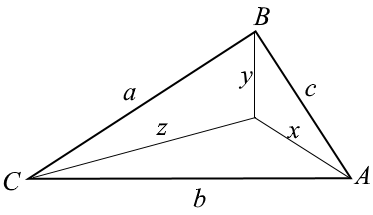 в ВМС  y + z > a,     (1)в АМС  х + z > b,     (2)в АВМ  х + у > с.     (3)Сложим почленно неравенства (1)–(3) и получим:(y + z) + ( х + z) +(х + z)= 2х + 2у + 2z > a + b + c  2(х + у + z) > a + b + c ,что и требовалось доказать.СТОП! Решите самостоятельно.Б22. Оцените площадь и периметр треугольника, изображённого на рис. 1.5, если известны границы его сторон и одной из высот, выраженные в сантиметрах: 4 < a < 5,  3< b < 4,  4 < c < 5,  2 < h < 3.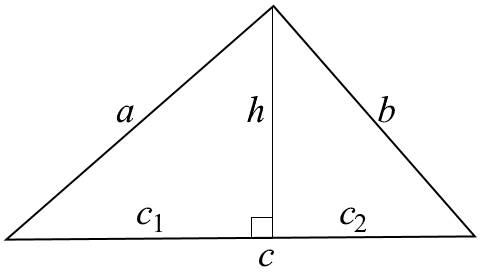 В20. Докажите, что в любом треугольнике сумма одной из сторон и высоты, опущенной на эту сторону, больше полупериметра. Домашнее заданиеЗадачи очень легкиеА8. Определите, какое из чисел (х или у) больше, если:а) х – у = 3;     б) х – у = –0,01;    в) ;   г) .А9. Известно, что а < b. Может ли разность а – b выражаться числом:  а) 6,08;     б) –5;     в) 0;     г) 3,72?А10. Умножьте на одно и то же отрицательное число обе части неравенства:  а) 1 < 2;   б) 5 < 4,5;   в) 6,5  6,9;   г) 1,1 < 1,2;  д) 1,3  1,2;   е) 5  6. А11. Известно, что а < b. Замените знак * знаком < или > так, чтобы получилось верное неравенство:а) –5а * –5b;     б) ;     в) 0,1а * 0,1b;     г) .А12. Известно, что а > b. Замените знак * знаком < или > так, чтобы получилось верное неравенство:а) а – 4 * b – 4;              б) a + 7,3 * b + 7,3;    в) а + 1,8 * b + 1,8;       г) a – 125 * b – 125.А13. Определите, можно ли утверждать, что, если:а) ;              б) ;   в) ;      г)  ..А14. Перемножьте числовые неравенства:а) 14 > 10 и 2 > 1;          б) 5 > 3 и 6 > 5;в) 6 < 7  и  2 < 3;            г) 8 < 9  и  1 < 2.Задачи легкиеБ23. Определите, верно ли неравенство:а) 6,7272  6,(72)  6,7273;    б) –0,3131 < –0,(3)  –0,3132.Б24. Что можно сказать о числах а и b, если выполняются сразу два неравенства: а  b и а  b?Б25. Можно ли сделать вывод о соотношении между числами а и с, если известно, что:а) a > b, b = c;        б) a > b, b  c;        в) a < b, c  b;г) a  b, b < c;         д) a = b, c  b;        е) a  b, c  b.Б26. Сложите неравенства: а) 5 > 2 и –3 < 1;             б) 7,5 < 11,7 и –4,7 > –5,8;в) 0,2 < 3 и 2,8 > 1,7;      г) –3,9 > –7,2 и 6,5 < 14,7.Б27. Умножьте на указанное число обе части неравенства:  а) 3,25 < 4 на 3;        б) 3,4 > 2,3 на 4;          в) –13  < –7,5 на –3;г)  на –12;     д)  на – 6;   е) –4а < –3 на –0,25.Б28. Разделите на указанное число обе части данного неравенства:  а) –3,9 < 2,7  на –3;     б) –20 < –12 на –4. Б29. Известно, что . Определите, верно ли неравенство:а) 3т > 3n;          б) m < n;          в) –т > –n;         г) –6т < –6п;      д) .Б30. Сравните числа:  а);               б);           в).Б31. Запишите несколько неравенств, которые можно получить из неравенства х + у – 3> z + 5 переносом слагаемых из одной части в другую.Б32. Дано неравенство а + 1 – с < p – q – 6. С помощью переноса слагаемых из одной части в другую получите неравенство, в котором: а) все буквы собраны в левой части, а числа  в правой; б) нет слагаемых со знаком «минус».Б33. Докажите, что если п < –3, то:а) ;             б) ;    в) ;          г) .Б34. Определите, положительным или отрицательным является число а, если: а) а – 2 < b – 2  и  b < –1;      б)  и  b  100;в) –4а > –4b  и b  0;             г) 1 – а < 1 – b  и  b > 1.Б35. Перемножьте неравенства:а)  1) 2 < x и 3 < y;   2) x > 1 и y > 5;   3) 0,7 > 0,6 и 3,2 > 2,3;б)  1) а  + 1 > a  и  a > 5;    2) b < b + 2  и   3<  b;   в)  1) 2 < 32  и 22 < 32;   2) 2232 > 52 и 22 > 2;  3) 42 > 5 и;  4) 3 < 7 и .   Б36. Сравните числа:  а);      б);      в) ;      г) .Б37. Докажите числовое неравенство:а);      б);      в) ;      г) .Б38. Зная, что 11,5 < a < 11,6, оцените значение выражения 2а + 3,2.Б39. Известно, что а < b. Является ли верным неравенство: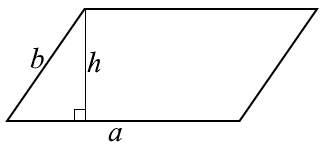 а) а + 6 < b + 12;    б) а – 4 < b – 1; в) 3а < 3b + 1;        г) –2а > –2b?Б40. Оцените площадь и периметр параллелограмма, если известны границы длин его сторон и одной из высот, выраженные в сантиметрах (рис. 1.6).Задачи средней трудностиВ21. Известно, что с  а  b. Можно ли сравнить числа а и d, если:   а) b > d;    б) c < d < b;   в)  d  c  a;    г) d  b?В22. Сравните a + b + c и p + q + r, если:а)  a < p,  b < q,  c = r;    б) a  p,  b  q,  c > r;   в) a = p,  b = q,  c  r.     В23. Выполните сложение неравенств: а) и ; б) и .В24. Умножьте неравенства:    а) а3 + 2а < –2а2 – 4  на   а2 + 2; б) а3 + а < 2а2 + 2  на  а2 + 1.В25. Докажите, что:а) если а > 2, b > 3, то 3а + 5b > 21;   б) если а < 2b, b < c, то 2а < 4c;   в) если а > 3, b > 5, то 2а + 4b > 26;   г) если а  5b, то 3а  30с.В26. Известно, что р > 2, s < 5. Оцените значение выражения:а) р – 2s;     б) s – 3p;     в) 4s – 2p;     г) 3р – 6s. В27. Известно, что х > 6, у < 12. Оцените значение выражения:а) х – 5 – 2у;     б) 14 – 2х + 3у;    в) 5х – у + 10;    г) 16 – 3у + 4х. В28. Известно, что а  b. Сравните выражения, если возможно:а) а + 2  и  b + 1;           б) а + 10 и b – 1;   в) 3а – 1  и  3b + 10;      г) 1 – 2а < 3 – 2b  и b > 1. B29. Докажите числовое неравенство:а);      б) ;      в) ;      г) .В30. Определите, имеет ли смысл выражение:а) ;  б) ;   в) ;    г) .В31. Сравните значения выражений:а)  и ;          б)   и ;      в)   и ;              г)   и .В32. Сравните а и b, если:          а) , ;    б) , ;   в) , .В33. Известно, что 8 < а < 10  и 1 < b < 2.  Оцените значение выражения:  а) ;    б) ;    в) ;    г) .В34. Известно, что  и .  Найдите границы значения выражения:  а) ;        б) ;    в) ;    г) .В35. Докажите, что если а > b > 0, то:  а) 26а  > 12 b;      б) –1,3а < –1,2b. В36. а) Докажите, что периметр выпуклого четырёхугольника больше суммы длин его диагоналей.б) Докажите, что периметр выпуклого пятиугольника больше полусуммы длин его диагоналей.Задачи трудныеГ2. Сравните значения выражений:а)  и ;      б)  и .Г3. Определите, верно ли, что:а) если , то 2 < a < 6;   б) если , то a > 5.Г4. Докажите, что в любом выпуклом четырёхугольнике:а) диагональ меньше полупериметра;б) сумма расстояний от точки, взятой внутри четырёхугольника, до его вершин больше полупериметра;в) сумма противоположных сторон меньше суммы диагоналей.Задачи очень трудныеД1. Солдат построили не по росту, но с чётким разделением на ряды и колонны. В каждом ряду выбрали самого высокого, а из всех высоких – самого низкого. В каждой колонне выбрали самого низкого, а из всех низких – самого высокого. Кто выше: самый низкий из  высоких или самый высокий из низких? Д2. Докажите, что . Домашнее заданиеЗадачи очень легкиеЗадачи легкиеЗадачи средней трудностиЗадачи трудныеЗадачи очень трудные1) ;2) ;3) ;    ……………….100) .1) ;2) ;3) ;………………    …………………..99) ;100) .